ELIGIBILITY CHECKLIST:AUTHORISATIONCONTACT INFORMATION:CRITERIA: (Maximum 500 words each)SUGGESTED INCLUSIONS:Explain how the product/service was introduced to the market.What makes your offering innovative?How does your offering differ from those of your competitors?NOMINATION OVERVIEW: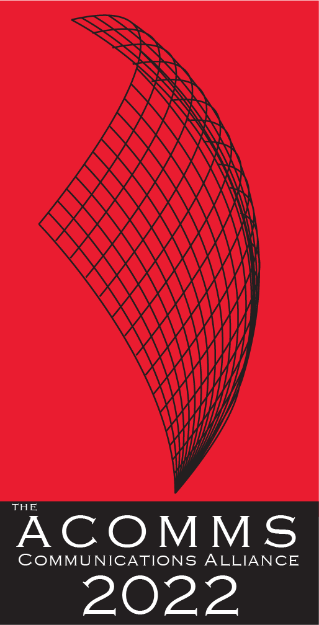 NOMINATION FORMAWARD CATEGORYINNOVATION – SMEOffering innovative communications service or product to customers to drive industry growthIMPORTANT DATESLaunch of the Awards/Nominations openMonday, 28th March 2022Nominations CloseFriday, 27th May 2022Announcement of ShortlistWednesday, 13th July 2022Awards Dinner and Awards PresentationsThursday, 25th August 2022The nominees Communication or Digital Platform company has under 200 employees in AustraliaThe nominees innovative service or product offering must be commercially available and have been introduced to the market place within 2021/22 or earlierThe nominees company is registered and operating in Australia (ABN on request)Nominee must own the IP of the solution which they are nominating for the awardThis product or service has NOT won an ACOMMS Award in the previous three years. It is ineligible to enter the award that has won in the previous three years, with or without product enhancementEach section of the Nomination form has been completedThe judges can only assess the nomination on the information and materials supplied on the nomination form, so we advise nominees to provide as much information as possible including the suggested Inclusions and supporting testimonials.The judges can only assess the nomination on the information and materials supplied on the nomination form, so we advise nominees to provide as much information as possible including the suggested Inclusions and supporting testimonials.By submitting my nomination electronically, I hereby declare that the information provided for the 2022 ACOMM Awards entry is accurate and correct.  I also agree to abide by the judging decisions made by the judging panel and their decisions will be accepted and final.By submitting my nomination electronically, I hereby declare that the information provided for the 2022 ACOMM Awards entry is accurate and correct.  I also agree to abide by the judging decisions made by the judging panel and their decisions will be accepted and final.NameCompanyORGANISATION NAME/COMPANYNUMBER OF STAFF IN AUSTRALIACONTACT NAMEJOB TITLEADDRESSPHONEMOBILEEMAIL ADDRESSName of product or service nominated for this awardDate product or service introduced to the market place.1.Describe the innovative product or service and its key benefits.2.What need does your new service/ product fulfil?3.What has been the take-up (and response) of the innovation so far?DO NOT FORGET TO INCLUDE SUPPORTING TESTIMONIALS.Concise company profile overview.(max. 250 words)Short description of the entry.(max. 50 words)Please attach your Company Logo: A high res (1MG in eps or aif) version of your company logo. The ACOMMS will only use your logo if your entry is shortlisted as a finalist in its given category.Please attach your Company Logo: A high res (1MG in eps or aif) version of your company logo. The ACOMMS will only use your logo if your entry is shortlisted as a finalist in its given category.